Yarışmanın Amacı:Gaziantep merkez ve tüm ilçe liselerinde öğrenim gören öğrencilerimizi, güzel Türkçemizi doğru, etkili ve dil kurallarına uygun olarak konuşmaya özendirerek, dilimizi güzel ve düzgün kullanma yeteneğini geliştirmek, öğrencilerimize toplum karşısında kendilerini ifade etme becerisi ve özgüven kazandırmak ve 100. yılında Gaziantep savunmasını ve milli mücadele ruhunu benimsetmek adına dilimizin en güzel ifade şekillerinden biri olan şiire ilgi duymalarını sağlamak ve gençlerimizin edebi yönlerini kuvvetlendirmek, hayata bakış açılarını çeşitlendirmek amaçlanmaktadır.Yarışma Konusu	100. yılında 25 Aralık Gaziantep Savunması Şiir Okuma YarışmasıYarışma Başvuru ŞartlarıYarışmaya; Jüri üyeleri ve bunların yakınları dışındaki tüm Resmi ve Özel Lise öğrencileri katılabilir.Yarışmaya katılacak olan eserler; Türkiye Cumhuriyeti Anayasası’nın dayandığı temel görüş ve ilkelerle, Cumhuriyetin niteliklerini benimsetici ve bu görüş ve ilkelere uygun düşünce tarzına, dünya görüşüne, yaşam tarzına aykırı olamaz. Seçilen eseler; herhangi bir siyasi görüşü övücü veya eleştirici olmamalı, müstehcen, manasız ve ticari bir gaye taşımamalıdır. Eserler 25 Aralık Gaziantep Savunmasına ait temalı olmalıdır.Başvuru yapılan şiirin, Türkiye Cumhuriyeti Anayasası, Millî Eğitim Temel Kanunu ile Türk Millî Eğitimi’nin genel amaçlarına uygun olarak, ilgili yasal düzenlemelerde belirtilen ilke, esas ve amaçlara aykırılık teşkil etmeyecek şekilde seçilmesi ve okunması gerekmektedir. Bu şekilde hazırlanmayan eserler değerlendirilmeye alınmayacaktır.  Başvuru sahipleri en fazla bir şiir ile yarışmaya katılacaktır.Yarışmaya başvuru; www.gaziantep.bel.tr web sayfasında yer alan başvuru formu doldurularak yapılacaktır. Her yarışmacı okuyacağı şiiri öncelikle yüzü ve sesi net çıkacak şekilde, gürültüsüz bir ortamda çekerek video yoluyla başvuru linkine yükleyecektir.İlk Jüri değerlendirmeleri online yapılacak olup, ön elemeyi geçen ilk 20 (yirmi) kişi finale kalmaya hak kazanacaktır. Finale kalanlar canlı performansla değerlendirilecektir.Yarışma esnasında öğrenci 25 Aralık Gaziantep Savunması temalı şiirlerinden kendi okuyacağı şiiri seçecek ve şiir, öğrenci tarafından noksansız, ezbere okunacaktır.Başvuruda bulunan kişi, şiirin tümüyle 25 Aralık Gaziantep savunmasına ait olduğunu kabul ve taahhüt eder. Ödüle aday şiirlerde amaca ve konuya uygunluk, kafiye uyumu, kelime manalarının birbirini tamamlaması olmak üzere yazınsal duyarlılık ve değer aranacaktır. İl değerlendirme kurul tarafından seçilecek olan 3 adet şiir sahibine ödül verilecekFinale katılan ilk 20 yarışmacıya ‘Katılım Belgesi’ verilecektir. 18 yaş altında katılım sağlayan yarışmacılar, ailesinin bilgisi dâhilinde yarışmaya katıldığını kabul ve taahhüt eder. Diğer Hususlar;25 Aralık Gaziantep Savunması Şiirlerini Okuma Yarışması’na katılan eserler, Gaziantep Büyükşehir Belediyesi’nin telifinde olacaktır. Dereceye giren eserler, farklı yayın organlarında yayımlanacaktır. Yayımlanmayan diğer eserler herhangi bir telif ücreti ödenmeksizin yazarının ismi ile yayımlanabilecektir. Yarışma sonuçları, Büyükşehir Belediyesi (https://www.gaziantep.bel.tr/tr) ve İl Milli Eğitim Müdürlüğü (http://gaziantep.meb.gov.tr/) web siteleri ile sosyal medya hesaplarından duyurulacaktır.Yarışmaya katılacak şiirler İl Milli Eğitim Müdürlüğü tarafından oluşturulan 5 kişilik jüri tarafından değerlendirilecektir. Başvuran tüm öğrencilerinin başvurularını online değerlendirecek ve ilk 20’ye giren öğrencileri canlı performans ile değerlendirerek ilk 3’e girenleri tutanakla tespit edecektir.Finale katılan adaylar; Mehmet Şimşek Tenis Kompleksi Konferans Salonuna(Primemall AVM arkası) davet edilecek olup finalde canlı performans sergileyeceklerdir.Değerlendirme puanı, tüm üyelerin vermiş oldukları puanların aritmetik ortalaması alınarak hesaplanacaktır. Puanların eşit olması halinde ödül doğum tarihi itibari ile yaşı küçük olana verilecektir. İnceleme ve Değerlendirme Komisyonu yarışmacıları bu şartnamede belirtilen kriterlere göre inceleyecektir. Seçici Kurul’un değerlendirme sonucu katidir, sonuçlara itiraz hakkı yoktur. Gaziantep Büyükşehir Belediyesi ve Gaziantep Milli Eğitim Müdürlüğü yarışma şartlarında değişiklik yapma hakkını saklı tutar.İlçede dereceye giren yarışmacılar,  kendilerine bildirilen saatte yarışmanın finali yapılacağı salonda hazır bulunacaktır. Yarışma saatinden sonra gelen yarışmacı elenmiş olacaktır.Şiir Değerlendirme Kriterleri;Yarışma İletişim100. Yılında 25 Aralık Gaziantep Savunması TemalıŞiir Okuma Yarışması100. Yılında 25 Aralık Gaziantep Savunması TemalıŞiir Okuma YarışmasıDüzenleyen: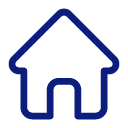 Gaziantep Valiliği,  Gaziantep Büyükşehir Belediyesi ve Gaziantep İl Milli Eğitim MüdürlüğüKategori: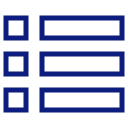 Şiir. Edebiyat Yarışmaları, Kültür-Sanat YarışmalarıKapsadığı Şehir: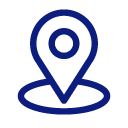 GaziantepKimler Başvurabilir: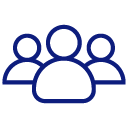 Gaziantep’teki Tüm Resmi ve Özel Lise ÖğrencileriSon Başvuru Tarihi: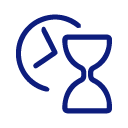 15 Aralık 2021İl Değerlendirme Tarihi: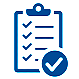 20-22 Aralık 2021Final Tarihi:(Canlı Performans)24 Aralık 2021Sonuç Açıklanma Tarihi: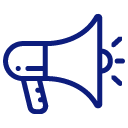 25 Aralık 2021Ödüller: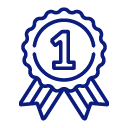 Dereceye giren ilk 3 (üç) kişiye ‘’Katlanabilir Bisiklet’’Final Yapılacak olan yer: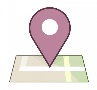 Mehmet Şimşek Tenis Kompleksi Konferans Salonu (Primemall AVM arkası) Şartnameye uygunlukTemel kriterdir.Şartnameye uygun olmayan eserler değerlendirmeye alınmayacaklardır.Şiire Hâkimiyet (ezber gücü)20 PUANÖzgünlük, şiirin ruhuna uygunluk20 PUANBeden Dili (Jest ve Mimikler)20 PUANVurgu ve Tonlama20 PUANTelaffuz20 PUANTOPLAM100 PUANGaziantep Büyükşehir Belediyesi Gençlik Hizmetleri ve Spor Daire Başkanlığıİl Milli Eğitim MüdürlüğüProje Koordinatörü     Nevzat KESKİNTel : 0 342 211 12 00 (8207)Proje SorumlusuNazile ÇEKİCİTel: 0 342 280 27 71